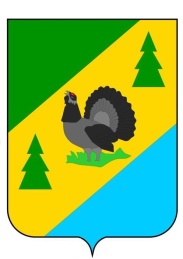 РОССИЙСКАЯ ФЕДЕРАЦИЯИРКУТСКАЯ ОБЛАСТЬАЛЗАМАЙСКОЕ МУНИЦИПАЛЬНОЕ ОБРАЗОВАНИЕАДМИНИСТРАЦИЯПОСТАНОВЛЕНИЕ № 142г. Алзамайот 07 сентября 2022 г. В соответствии с Федеральным законом от 7 декабря 2011 года № 416-ФЗ            «О водоснабжении и водоотведении», постановлением Правительства Российской Федерации от 13 мая 2013 года № 406 «О государственном регулировании тарифов в сфере водоснабжения и водоотведения»,  приказом Федеральной службы по тарифам от 27 декабря 2013 года № 1746-э «Об утверждении Методических указаний по расчету регулируемых тарифов в сфере водоснабжения и водоотведения», Законом Иркутской области от 6 ноября 2012 года № 114-ОЗ «О наделении органов местного самоуправления отдельными областными государственными полномочиями в сфере водоснабжения и водоотведения», руководствуясь статьями 6, 47 Устава Алзамайского муниципального образования, администрация Алзамайского муниципального образованияПОСТАНОВЛЯЕТ:Установить тарифы за подключение (технологическое присоединение) к централизованной системе холодного водоснабжения объекта капитального строительства ОГКУ «Единый заказчик в сфере строительства Иркутской области» (Новое здание «Алзамайская городская больница ОГБУЗ «Нижнеудинская РБ») согласно приложению.Постановление подлежит официальному опубликованию в газете «Вестник Алзамайского муниципального образования» и размещению на официальном сайте администрации Алзамайского муниципального образования в сети «Интернет».       Глава Алзамайскогомуниципального образования                                                                          А.В. ЛебедевТАРИФЫНА ПОДКЛЮЧЕНИЕ (ТЕХНОЛОГИЧЕСКОЕ ПРИСОЕДИНЕНИЕ) К ЦЕНТРАЛИЗОВАННОЙ СИСТЕМЕ ХОЛОДНОГО ВОДОСНАБЖЕНИЯ ОБЪЕКТА КАПИТАЛЬНОГО СТРОИТЕЛЬСТВА ОГКУ «ЕДИНЫЙ ЗАКАЗЧИК В СФЕРЕ СТРОИТЕЛЬСТВА ИРКУТСКОЙ ОБЛАСТИ» (НОВОЕ ЗДАНИЕ «АЛЗАМАЙСКАЯ ГОРОДСКАЯ БОЛЬНИЦА ОГБУЗ «НИЖНЕУДИНСКАЯ РБ»)Начальник отдела по жилищным,архитектурно-строительным вопросами оказанию услуг ЖКХ администрацииАлзамайского муниципального образования                                                 Л.П. ФилатоваОб установлении тарифов на подключение (технологическое присоединение) к централизованной системе холодного водоснабжения объекта капитального строительства ОГКУ «Единый заказчик в сфере строительства Иркутской области» (Новое здание «Алзамайская городская больница ОГБУЗ «Нижнеудинская РБ»)Приложениек постановлению администрации Алзамайского муниципального образования от 07.09.2022 г. № 142Наименование ставкиЕдиница измеренияПериод действияПериод действияПериод действияНаименование ставкиЕдиница измеренияс 01.01.2022 по 31.12.2022с 01.01.2023 по 31.12.2023с 01.01.2024 по 31.12.2024ставка тарифа на подключаемую нагрузкутыс. руб./куб.м. в сутки (с учетом НДС)235,95245,39255,21ставка тарифа за протяженность водопроводной сетитыс. руб./км (с учетом НДС)21 899,5422 775,5223 686,54